財物出租公告(電子採購網)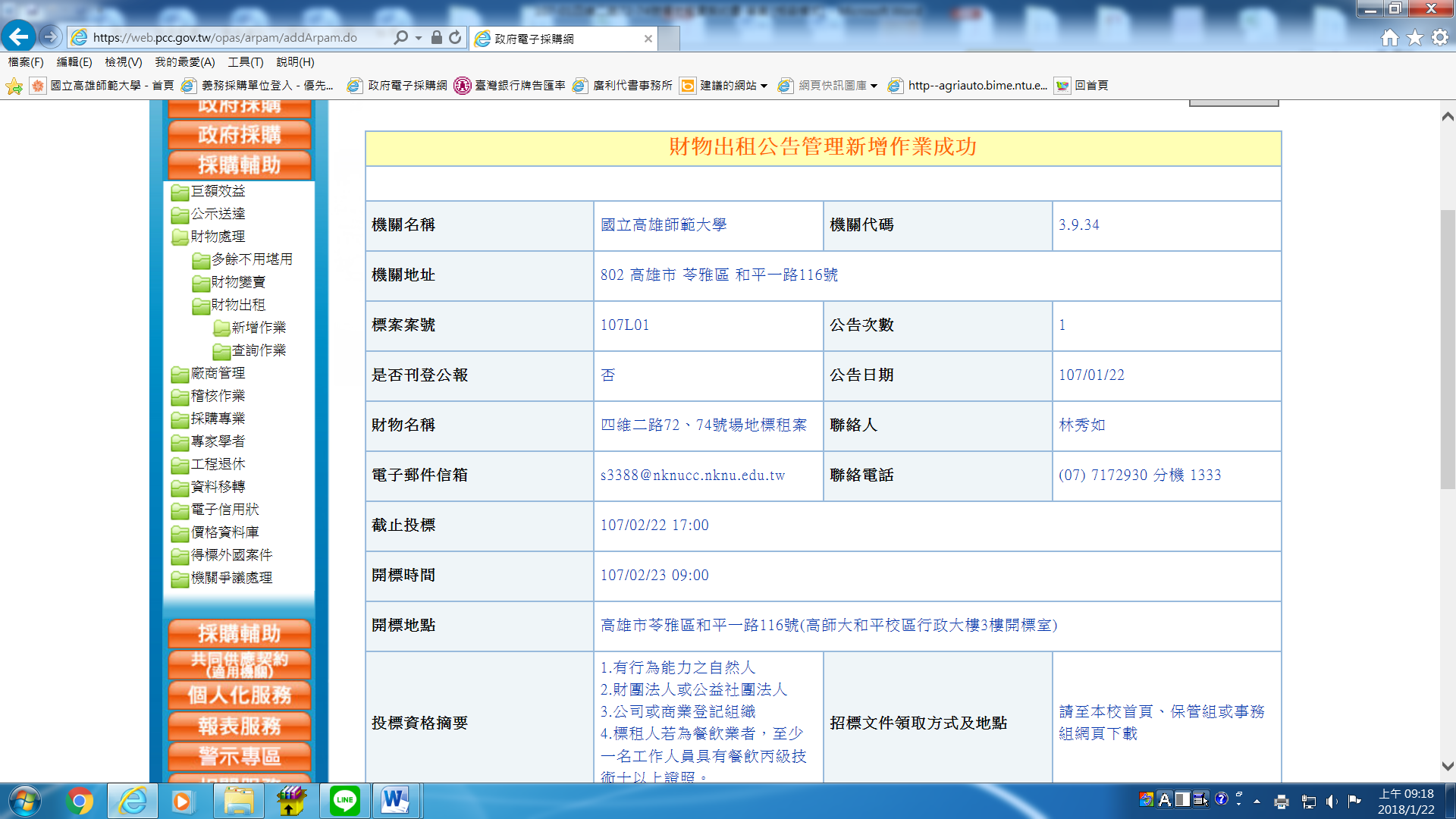 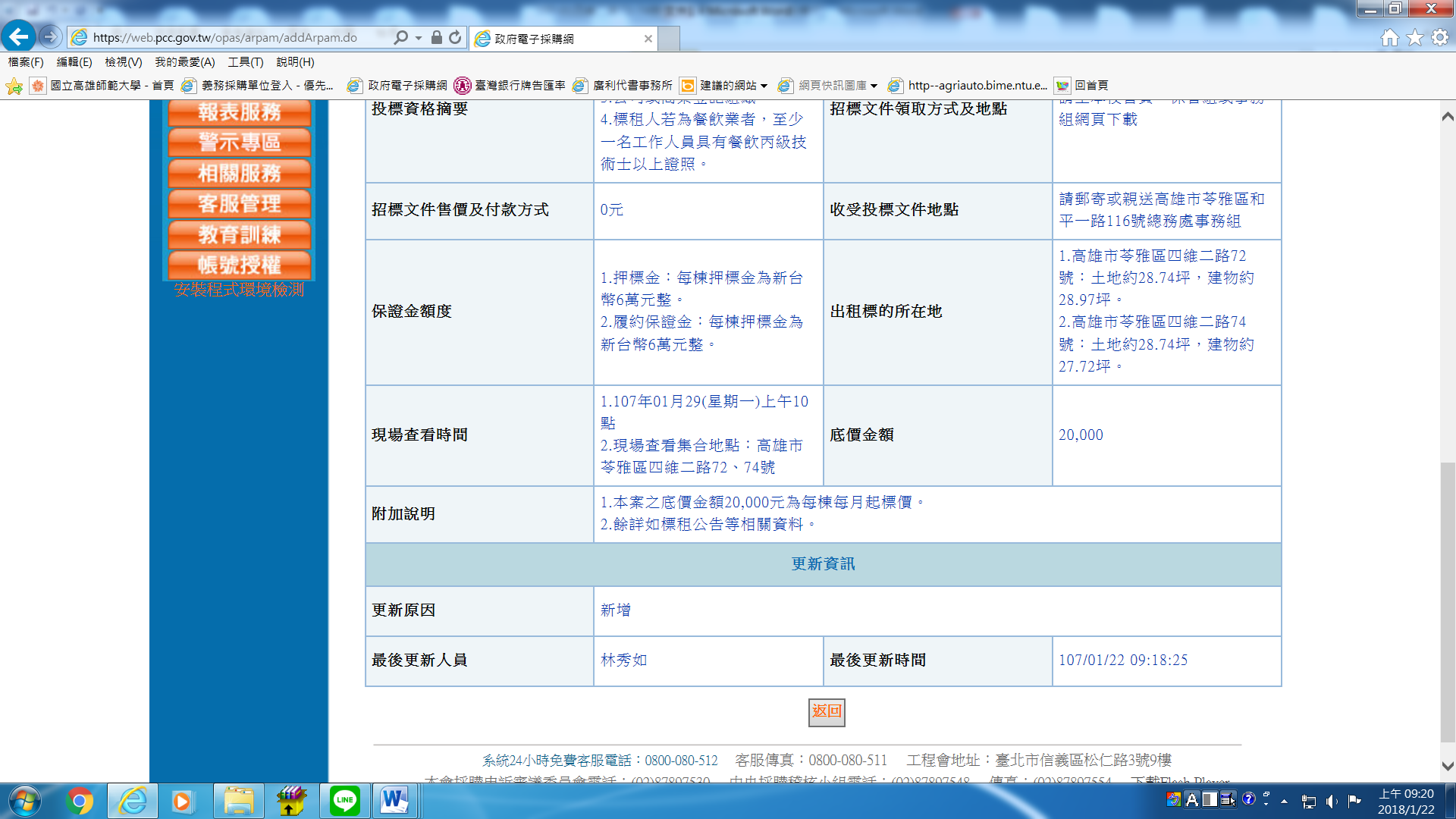 